Faculty Chairs & Directors CouncilMarch 17, 2021  2:30 p.m. – 4:00 p.m.	Zoomhttps://committees.kccd.edu/bc/committee/fcdcCompletion AgendaVPI Update – Rice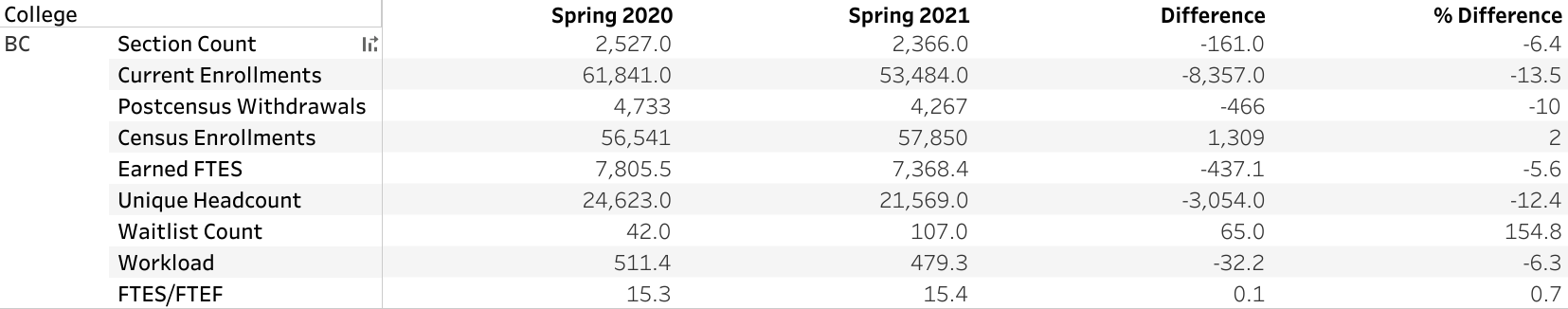 College Council Report – Stratton & Baltis Renegade Leaders Update – Johnson NC Course Grades – Menchaca & Moseley ConferZoom Recordings – Rivers Updates to the 21-22 Program Review Cycle– Nickel, Rabe,& McCrow Campus Return Instruction Team Discussions – Loken, Zoller & McCrow 